   Adı:						2020-2021 EĞİTİM ÖĞRETİM YILI 			                  NOT:   Soyadı:					…………………………. ORTAOKULU   No: 				     FEN BİLİMLERİ DERSİ 5… SINIFI  1. DÖNEM SONU YAZILI SINAVI  1. 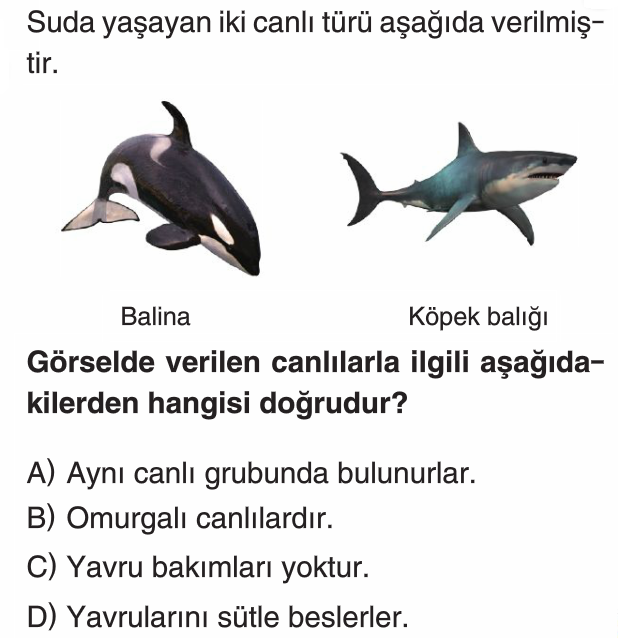   2. 3.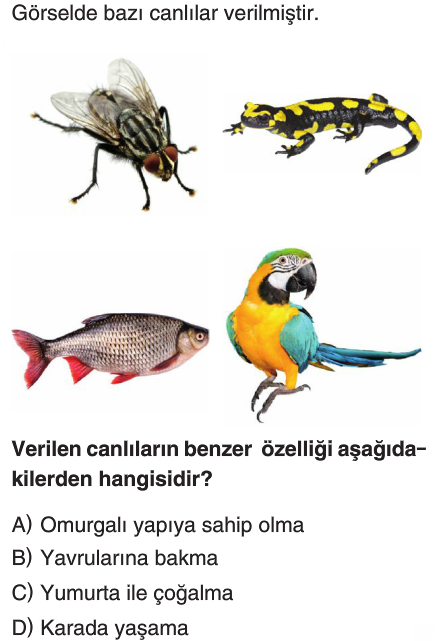 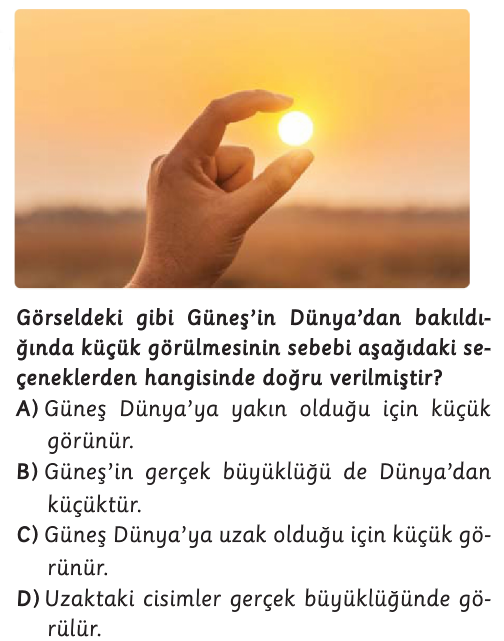  4.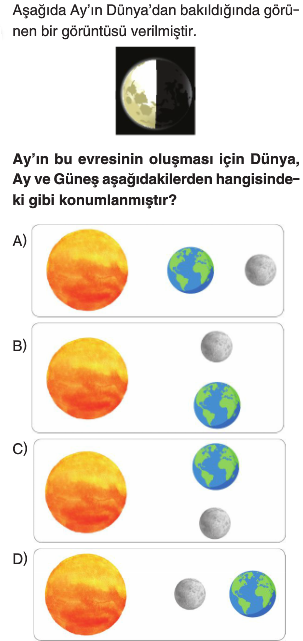   5. 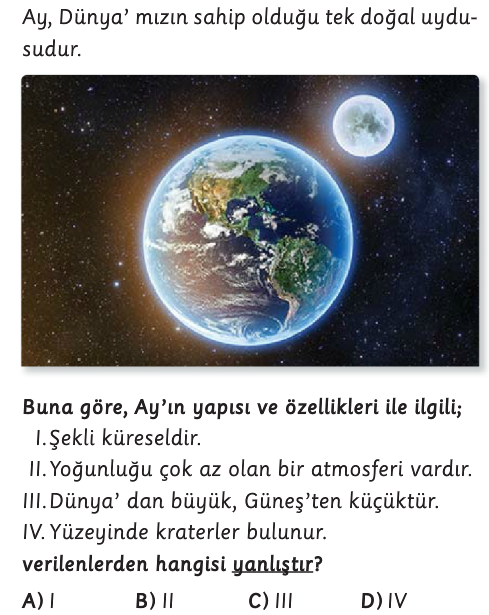   6. 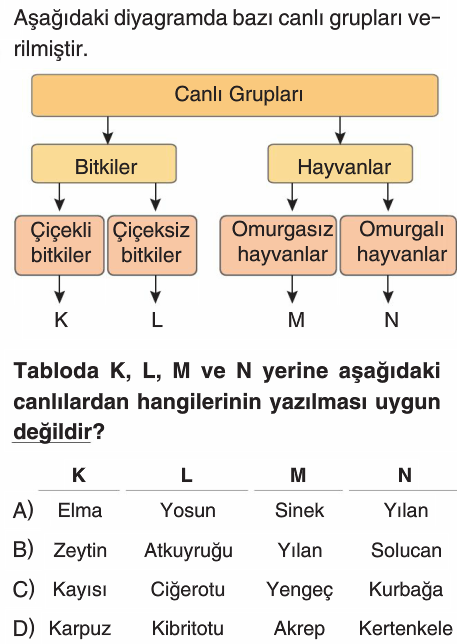  7.       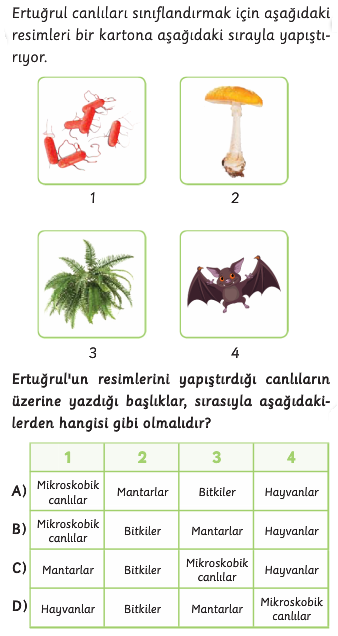 8. 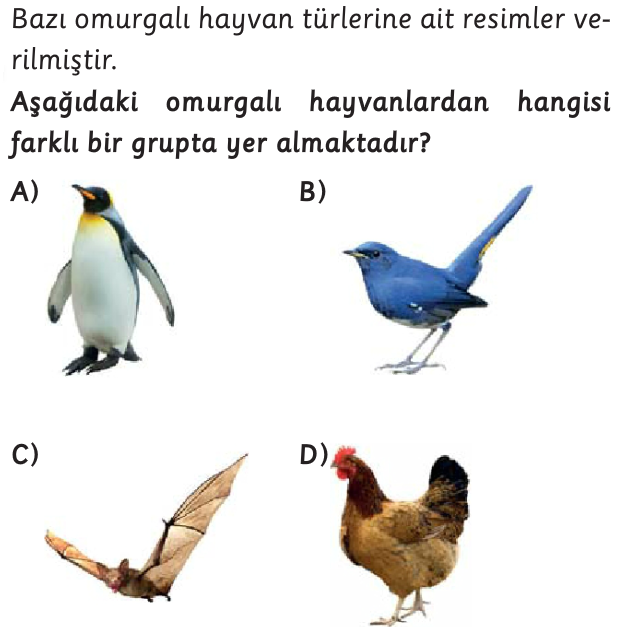   9.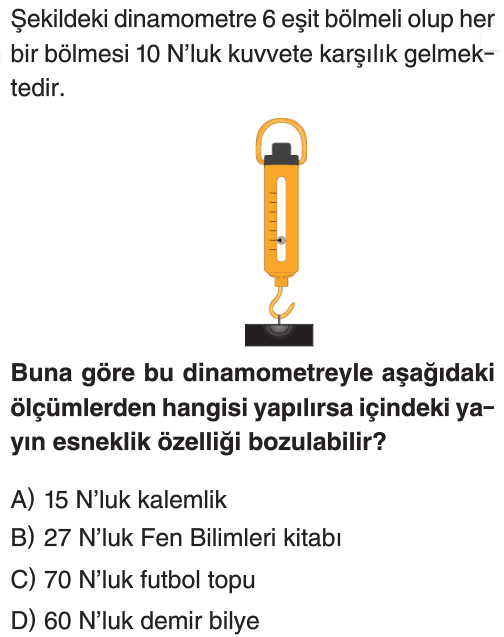   10.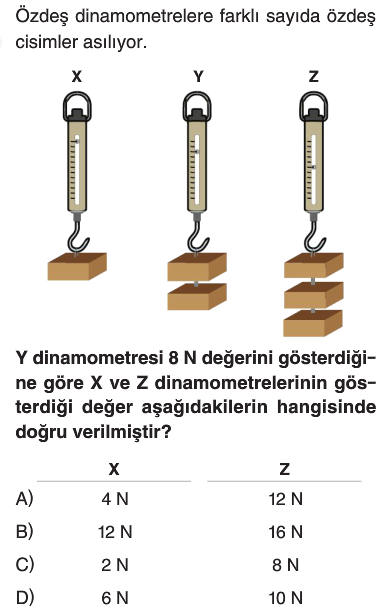   11.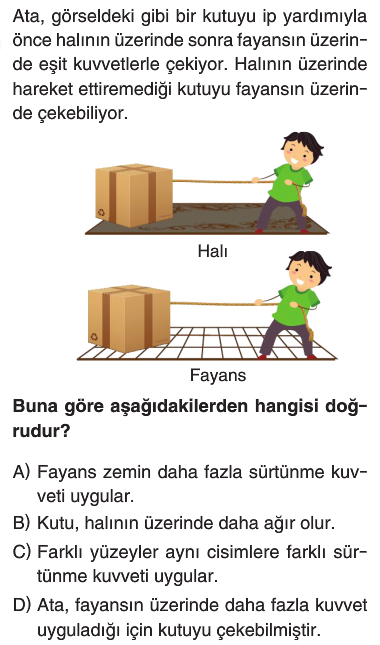    12.   13. 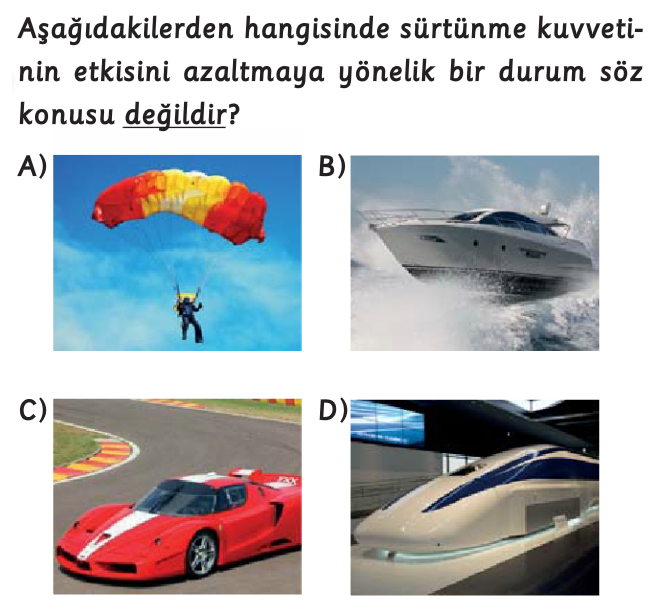 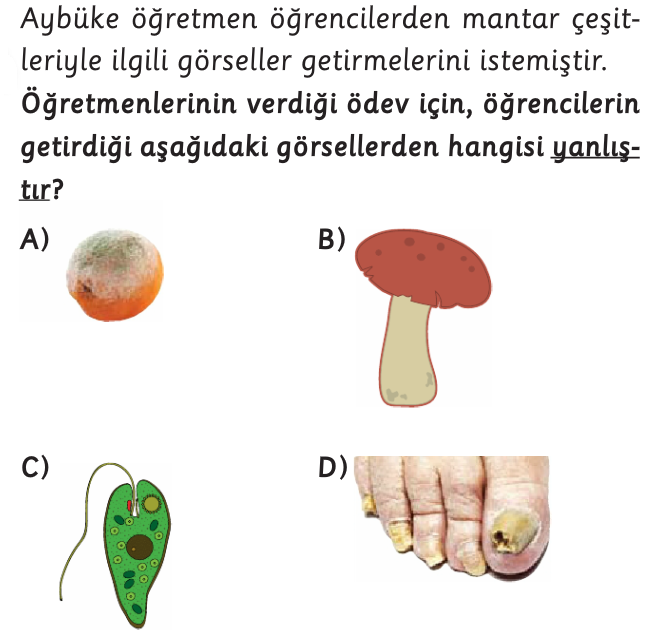  14. 15. 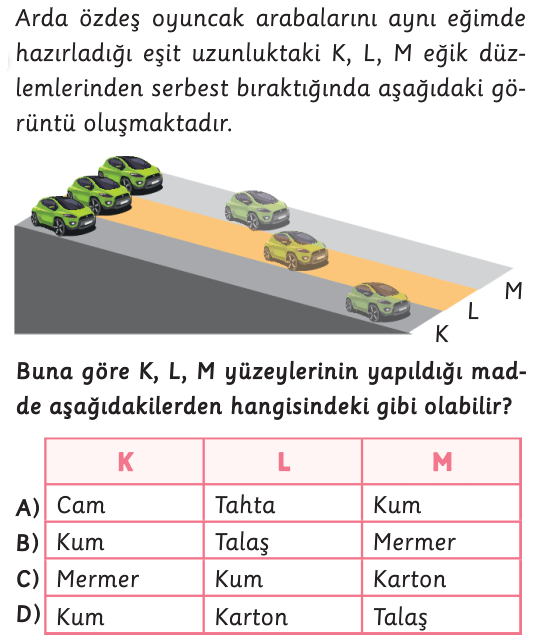 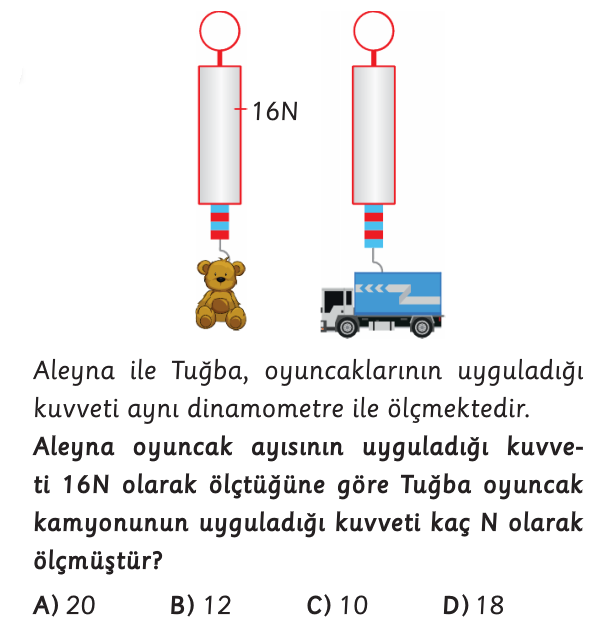 16. 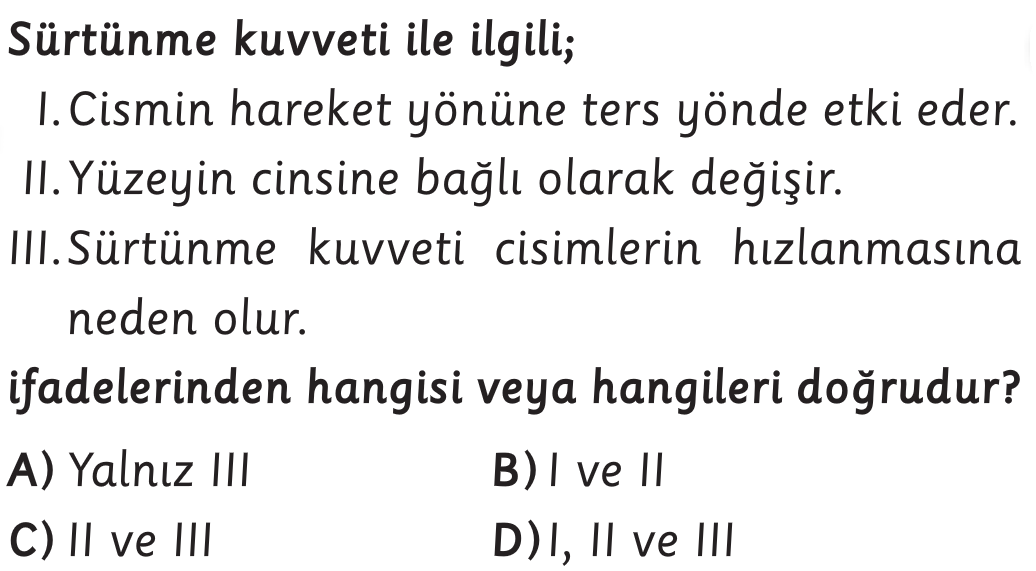  17. 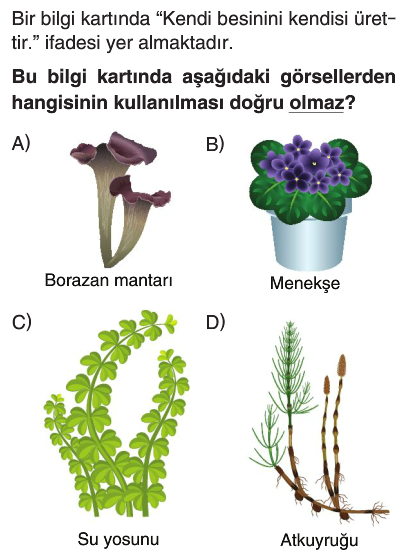  18.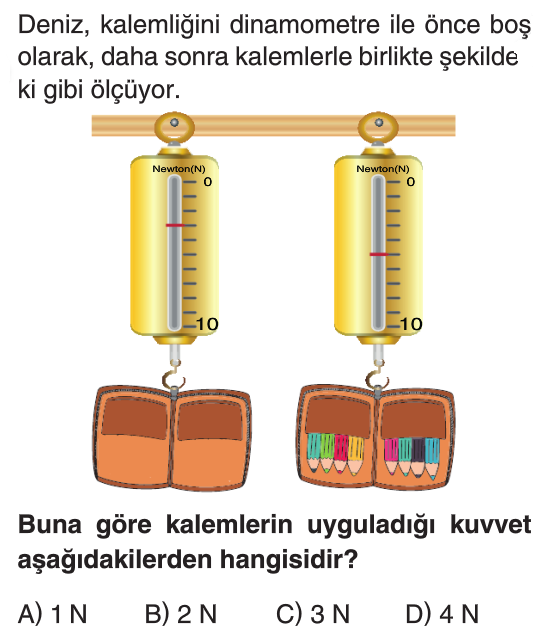                                  FEN EKSTRA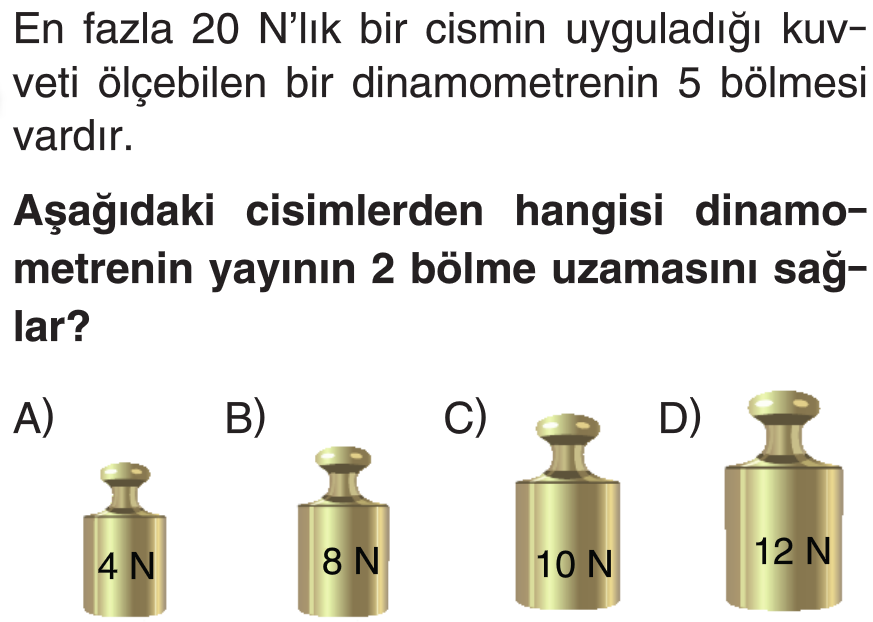 19.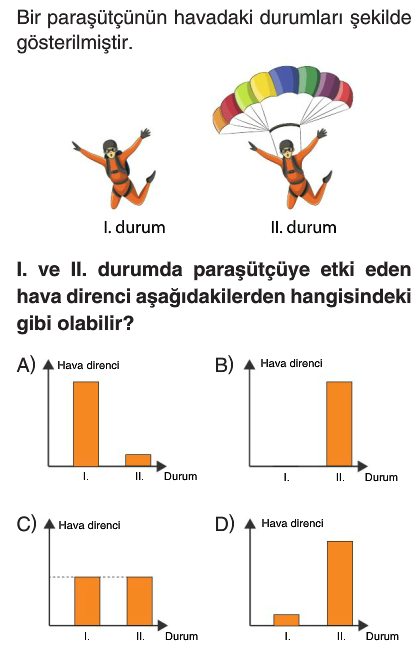 20. Aşağıda hal değişimleri oklarla gösterilmiştir.   Okların üzerinde bulunan numaraların hangi hal değişimine ait olduğunu belirtiniz.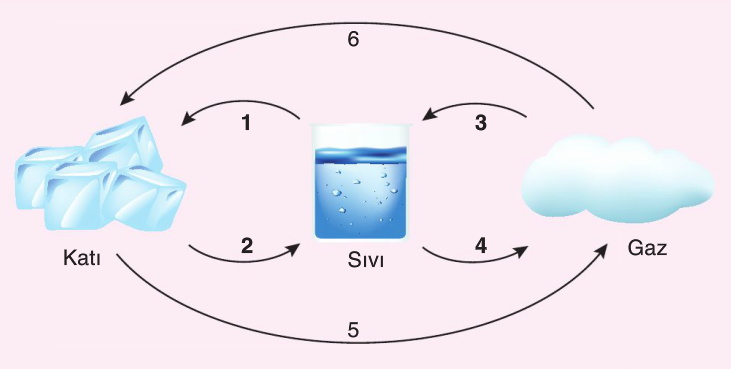 1.  …………..…........         3. …….…..……………       6. …..……..….…….2. …….…………....…         4. …………...…………       5. ………..…….....… Not: Her soru 5 puan değerinde olup, sınav toplam 100 puan üzerinden değerledirilecektir. Süre 40 dk dır.  Başarılar…!                                                                                              			…………………………….                                  Fen Bilimleri Öğretmeni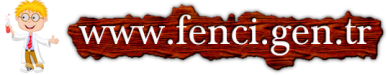 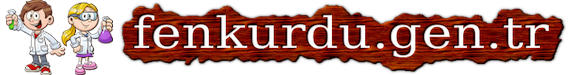 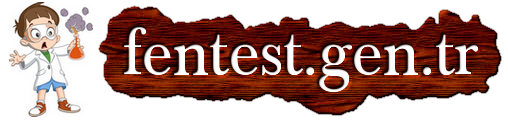 Daha fazla yazılı sorusu ve evraka  https://www.facebook.com/groups/fenkurdu  öğretmen grubumuzdan ulaşabilirsiniz.